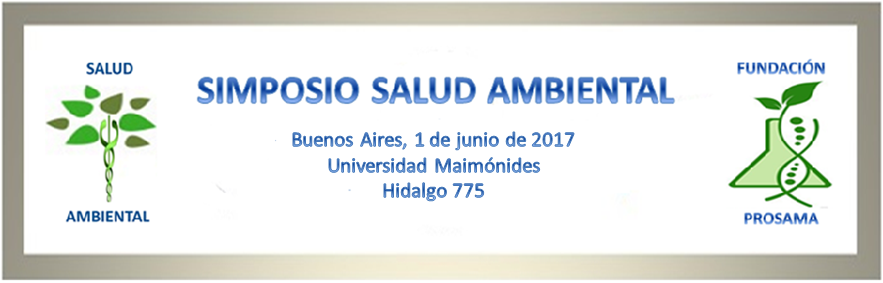 FORMULARIO DE INSCRIPCIÓN DE PARTICIPANTESPor favor completar todos los campos del formulario y enviarlo completo al siguiente E-mailsaludambientalargentina@gmail.com Formas de Pago:  .Por transferencia bancaria                                   Datos de la cuenta: Fundación PROSAMA                                   Banco Nación, sucursal 0084                                   Caja de Ahorro                                   CBU 0110062440006202701712.En efectivo en el día del eventoApellidoNombresDirecciónOcupaciónEdadTeléfonos E-mailContribución voluntariaSe entregará recibo oficial $Se entregará recibo oficial $Se entregará recibo oficial $Se entregará recibo oficial $Forma de participación AsistentePonenteCategoría: seleccione con una X. FuncionarioFuncionarioFuncionarioCategoría: seleccione con una X. InvestigadorInvestigadorInvestigadorCategoría: seleccione con una X. DocenteDocenteDocenteCategoría: seleccione con una X. Estudiante PregradoEstudiante PregradoEstudiante PregradoCategoría: seleccione con una X. Especialización Especialización Especialización Categoría: seleccione con una X. Maestría Maestría Maestría Nombre de la ponenciaNombre de la ponenciaNombre de la ponenciaNombre de la ponenciaNombre de la ponencia